İŞ TALEP FORMU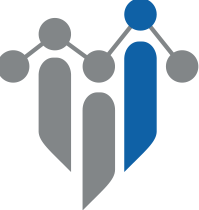 YILDIZ TEKNİK ÜNİVERSİTESİİstatistik Uygulama ve Araştırma MerkeziDavutpaşa Yerleşim Birimi 34210 Esenler / İSTANBULMerkez Tel: (0212) 383 3971 isum@yildiz.edu.tr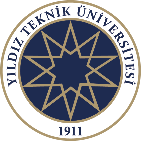 SoruYanıtBAŞVURAN KİŞİ BİLGİLERİBAŞVURAN KİŞİ BİLGİLERİTC Kimlik NumarasıAdSoyadUnvanTelefon NumarasıE-posta adresiKurumuBölümü / BirimiYTÜ öğrencisi ya da çalışanı mısınız?ÇALIŞMA BİLGİLERİÇALIŞMA BİLGİLERİÇalışma TürüTalep Edilen İstatistiksel AnalizlerÇalışmanın AdıÇalışmanın Özeti ya da AmacıÇalışmanın HipotezleriÇalışmada faydalanabilecek literatür gönderecek misiniz? (En fazla 5 adet)Çalışmanın Teslim Edilmesini İstediğiniz Son TarihDiğer ayrıntılar